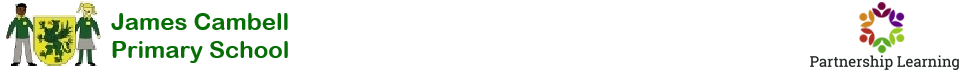 Year Leader Are you looking for a school where you can make a real difference to children’s lives?
James Cambell is a large, inclusive and friendly primary school in the London Borough of Barking and Dagenham. Our supportive and dedicated staff are determined to provide the best possible education for our children and give them the opportunities they deserve.We are looking to recruit a dynamic middle leader able to mentor and inspire other teachers through leading a year group and developing a subject area.The postholder will:  have responsibility for a classcoach and mentor other members of their team, including Early Career Teachers and trainee teachersensure that their team works effectively together in delivering an engaging and enriching curriculum, and in securing excellent pupil outcomessupport the Senior Leadership Team in implementing the school’s vision and prioritiesprovide high quality professional development for their team, for example through team teaching or advising on best practiceactively manage relations with parents and external stakeholders as appropriatehave high levels of flexibility, resilience and commitmenthave the opportunity to lead a subject area, working collaboratively with the Senior Leadership and teachers to develop the curriculum, refine lesson plans and raise the profile of the subject within the school  We are looking for the following experience and qualities:a minimum of two years’ experience as a qualified class teacheran excellent and well-organised classroom practitioner who can demonstrate a passion for children's learning through consistently high quality teachingexcellent interpersonal skillsthe ability to coach, develop and inspire othersWe can offer:a team that is committed to raising standards and driving up achievementa modern, well-resourced environmentongoing professional development opportunitiesa supportive teaching and leadership teamAt James Cambell Primary School, we aim to provide every child with a high quality education and the opportunities they deserve to become the successful citizens of the future.  We ensure our curriculum is shaped to meet the needs of our school community – preparing our children for a brighter tomorrow.Visits to the school are welcome.For further information please contact us:Telephone: 020 8270 4684                                                                                Email: cstevens@jamescambellprimary.org.ukThe closing date for applications is 9.00am on Monday 29th April 2024.Interviews will be held in the week commencing Monday 6th May 2024. Start Date: 1st September 2024 James Cambell Primary School is committed to safeguarding and promoting the welfare of children and expects all staff to share this commitment. Applicants will undergo appropriate child protection screening including checks with past employers and the Disclosure and Barring Service.Location The James Cambell Primary School, Langley Crescent, Dagenham, RM9 6TDSalary Inner London teacher pay scale plus TLRContract Full time, permanent Required September 2024